UNIVERSIDADE FEDERAL DO OESTE DO  PARÁ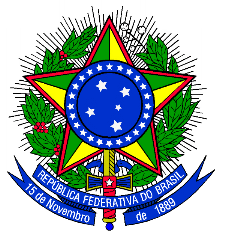 INSTITUTO DE CIÊNCIAS E TECNOLOGIAS DAS ÁGUASFORMULÁRIO DE AUXÍLIO FINANCEIRO PARA AULA PRÁTICA (ATUALIZADO PARA SCDP)CAMPO DE RESPONSABILIDADE DO DISCENTECoordenador do Curso:CAMPO DE RESPONSABILIDADE DA COORDENAÇÃO DO CURSO(   ) Memorando para DIREÇÃO informando o nome discente, o motivo do auxílio, a cidade do evento e o período de dias com auxílios solicitados. Lembrando que é obrigatório os  auxílios passarem por aprovação de colegiado ou ser citado o ad referendum no memorando. (Prazo: 30 dias úteis na direção).(   ) Cronograma da Aula prática (Com localidade, datas e horários).(   ) Justificativa de relevância (Justificativa do pagamento dos auxílios para finalidades do MEC);OBS: Após o evento, fazer uma declaração com os nomes dos presentes na aula prática para ser entregue junto com os relatórios de viagem de cada discente. ENTREGA NA DIREÇÃO: 		RECEBIDO POR:ENTREGA NA COORD. ADMINISTRATIVA:			RECEBIDO POR:Informações: admmarcia.ufopa@gmail.com